MatricesA Matrix is an array of numbers: 
A Matrix
(This one has 2 Rows and 3 Columns)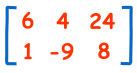 We talk about one matrix, or several matrices.There are many things we can do with them ...AddingTo add two matrices: add the numbers in the matching positions: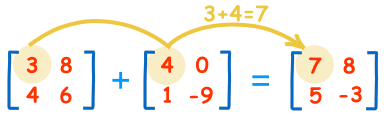 These are the calculations:The two matrices must be the same size, i.e. the rows must match in size, and the columns must match in size.Example: a matrix with 3 rows and 5 columns can be added to another matrix of 3 rowsand 5 columns.But it could not be added to a matrix with 3 rows and 4 columns (the columns don't match in size)NegativeThe negative of a matrix is also simple: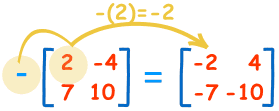 These are the calculations:SubtractingTo subtract two matrices: subtract the numbers in the matching positions: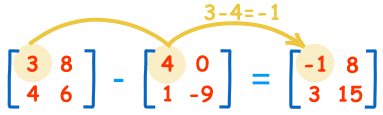 These are the calculations:Note: subtracting is actually defined as the addition of a negative matrix: A + (-B)Multiply by a ConstantWe can multiply a matrix by some value: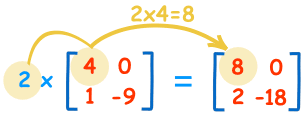 These are the calculations:We call the constant a scalar, so officially this is called "scalar multiplication".Multiplying by Another MatrixTo multiply two matrices together is a bit more difficult ... read Multiplying Matrices to learn how.DividingAnd what about division? Well we don't actually divide matrices, we do it this way:A/B = A × (1/B) = A × B-1where B-1 means the "inverse" of B.So we don't divide, instead we multiply by an inverse.And there are special ways to find the Inverse ...... learn more about the Inverse of a Matrix.TransposingTo "transpose" a matrix, swap the rows and columns. We put a "T" in the top right-hand corner to mean transpose: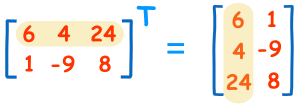 NotationA matrix is usually shown by a capital letter (such as A, or B)Each entry (or "element") is shown by a lower case letter with a "subscript" of row,column: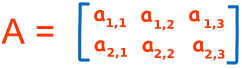 Example:Here are some sample entries:b1,1 = 6 (the entry at row 1, column 1 is 6)b1,3 = 24 (the entry at row 1, column 3 is 24)b2,3 = 8 (the entry at row 2, column 3 is 8)3+4=78+0=84+1=56-9=-3-(2)=-2-(-4)=+4-(7)=-7-(10)=-103-4=-18-0=84-1=36-(-9)=152×4=82×0=02×1=22×-9=-18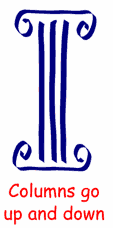 Rows and ColumnsSo which is the row and which is the column?Rows go left-rightColumns go up-downTo remember that rows come before columns use the word "arc":ar,cB =